ОТЧЕТ по результатам самообследованияМуниципального бюджетного дошкольного образовательного учреждения «Детский сад №1 «Зама» с.Энгель-Юрт Гудермесского муниципального района»за 2019 годс.Энгель-Юрт, 2020 г.Введение, организационно-правовое обеспечение деятельности МБДОУ «Детский сад №1 «Зама»Настоящий отчет подготовлен в соответствии с пунктом 13 частью 3 статьи 28, пунктом 3 части 2 статьи 29 Федерального закона от 29.12. 2012 № 273- ФЗ «Об образовании в Российской Федерации», приказом Минобрнауки РФ от 14.12.2017 №1218 «О внесении изменений в порядок проведении самообследовании образовательной организации, подлежащей самообследованию», постановления Правительства Российской Федерации от 05.08.2013 г. № 662 «Об осуществлении мониторинга системы образования».Цель самообследования: обеспечение доступности и открытости информации о деятельности Учреждения.Форма проведения самообследования – отчет, включающий аналитическую часть и результаты анализа показателей деятельности детского сада.I. Аналитическая часть1.1. Общие сведения об УчрежденииПолное наименование, год ввода в эксплуатацию: Муниципальное бюджетное дошкольное образовательное учреждение «Детский сад №1 «Зама» с.Энгель-Юрт Гудермесского муниципального района» (Далее – Учреждение), 2015 год.Сокращенное наименование: МБДОУ «Детский сад №1 «Зама»Место нахождения (юридический и фактический адрес), телефон: Чеченская Республика, Гудермесский район, с.Энгель-Юрт, ул.Чеченского,82, тел.- 8 (928) 000-27-43.Электронный адрес: udo-027@mail.ru.Адрес сайта: udo-027.do95.ru Тип: дошкольное образовательное учреждениеВид: детский сад общеразвивающего видаОрганизационно-правовая форма: муниципальное бюджетное учреждениеРежим работы: функционирует в режиме полного дня (12-часового пребывания), с 7.00 до 19.00 часов, в режиме 5-дневной рабочей недели.Учредитель: МУ «УДО Гудермесского муниципального района», Адрес: 366900, Чеченская Республика, г. Гудермес, пр. Кадырова, 17.Телефон 8(87152)2-42-74Устав детского сада: № 02  от 11.01.2018 годаЛицензия на право ведения образовательной деятельности, установленной формы и выданной 02.07.2015 года № 2082 Министерством образования и науки Чеченской Республики, срок действия лицензии – бессрочно.II. Оценка качества системы управления ДОУ.2.1. Структура управления ДОУУправление Учреждением осуществляется в соответствии с действующим законодательством Российской Федерации:ФЗ от 29.12.2012 № 273-ФЗ «Об образовании в Российской Федерации»; ФЗ от 5.04.2013 № 44-ФЗФЗ РФ от 18.07.11 № 223-ФЗприказ Минтруда России от 18.10.2013 № 544нФГОС ДО от 14.11.2013письмо Минобразования и науки РФ от 5.08.13 № 08-1049 «Об организации различных форм присмотра и ухода за детьми с целью реализации права на доступное дошкольное образование»«Конвенция о правах ребенка» от 15.09.1990закон РФ от 24.07.1998 № 124-ФЗ «Об основных гарантиях прав ребенка в РФ»лицензия на право ведения образовательной деятельности устав МБДОУ «Детский сад №1 «Зама» с.Энгель-Юртадминистративный регламент исполнения муниципальных услугпорядок организации и осуществления образовательной деятельности по общеобразовательным программам дошкольного образования; нормативно-правовыми документами Министерства образования и науки;В Учреждении разработан пакет документов, регламентирующих деятельность: Перечень документации по образовательной деятельности Положения:Положение о педагогическом совете Учреждения;Положение о методической службе Учреждения;Положение о медицинском кабинете Учреждения;Положение о родительском собрании Учреждения;Положение о родительском комитете Учреждения;Положение о бракеражной комиссии Учреждения;Положение о порядке организации и проведения повышения квалификации педагогических и руководящих кадров Учреждения;Положение об информационном сайте Учреждения;Положение об обработке и защите персональных данных Учреждения;Положение об общем собрании трудового коллектива Учреждения;Положение об организации питания детей Учреждения;Положение об уполномоченном лице по охране труда Учреждения;Положение о мониторинге качества образования в Учреждении;Договор между ДОУ и родителями (законными представителями) ребенка, посещающего дошкольное учреждение.Программы:Основная общеобразовательная программа дошкольного образования Учреждения;Рабочие программы педагогов Учреждения;Планы воспитательно-образовательной работы педагогов Учреждения;Календарный учебный график;Годовой план работы Учреждения;Сведения о недельной учебной нагрузке на учебный год по Учреждению;Режим дня;Основная общеобразовательная программа дошкольного образования «От рождения до школы», под ред. Н.Е.Вераксы, и др., М., 2014г.;Дополнительная общеобразовательная программа «Веселая школа».Система договорных отношений, регламентирующих деятельность детского сада представлена:Договором о взаимоотношениях между Учреждением и Учредителем; Трудовым договором с руководителем Учреждения; Коллективным договором; Договором с родителями;Имеющаяся структура системы управления соответствует Уставу и функциональным задачам Учреждения.Формами самоуправления Учреждения, обеспечивающими государственно-общественный характер управления, являются Общее собрание коллектива Учреждения, Совет Учреждения, Педагогический совет, Общее собрание трудового коллектива. Порядок выборов в органы самоуправления и их компетенции определяются Уставом. Непосредственное управление Учреждением осуществляет заведующий. Условия приема воспитанников в Учреждение.Зачисление детей в Учреждение осуществляется в соответствии с Административным регламентом предоставления муниципальной услуги «Постановка на учет и зачисление детей в образовательные учреждения, реализующие основную общеобразовательную программу дошкольного образования (детские сады)» в Гудермесском муниципальном районе и Положением о порядке приёма детей в муниципальное бюджетное дошкольное образовательное учреждение. Отношения между родителями воспитанников и законными представителями строятся на договорной основе.Плановая мощность: 280 детейКоличество воспитанников – 448 Количество групп по комплектованию:Функционирует – 14 групп, количество детей - 432; I младшая группа «Ласточки» - 30 воспитанника;I младшая группа «Светлячок» - 28 воспитанника; I младшая группа «Улыбка» - 31 воспитанника;II младшая группа «Звездочки» - 38 воспитанников;II младшая группа «Солнышко» - 39 воспитанника; средняя группа «Цыплята» - 41 воспитанников;средняя группа «Пчелки» - 43 воспитанника; старшая группа «Бабочки» - 45 воспитанник;старшая группа «Ромашки» - 43 воспитанник;подготовительная «Ромашки» - 41 воспитанник;группа кратковременного пребывания «А» - 34 воспитанников;группа кратковременного пребывания «Б» - 35 воспитанника;группа кратковременного пребывания «В» - 0 воспитанника;группа кратковременного пребывания «Г» - 0 воспитанника.Язык обучения и воспитания детей: русский и чеченский.Организационно-управленческая структура Учреждения представлена следующей схемой:Вывод: действующая организационно-управленческая структура позволяет оптимизировать управление, включить в пространство управленческой деятельности значительное число педагогов и родителей (законных представителей).2.2. Функционирование внутренней системы оценки качества образования в Учреждении.На основании ФЗ от 29.12.2012 № 273-ФЗ «Об образовании в Российской Федерации» разработаны:Положение о мониторинге качества образования в Учреждении;Положение об административном контроле организации и качества питания;Положение о регламенте посещения и анализа образовательной деятельности педагогов. Мониторинг качества образования включает наблюдение, оценку и прогноз. Для разработки мониторинга качества образования в Учреждении положен следующий алгоритм действий, которым мы руководствуемся:определение и обоснование объектов мониторинга; проецирование этого объекта в соответствующий метод мониторинга; анализ, систематизация, структурирование полученных эмпирических данных; оценка и интерпретация полученных данных; соотнесение с данными предшествующих мониторингов; прогнозирование возможных изменений данных мониторинга.Работа по проведению мониторинга качества образования в Учреждении предполагает:выработка критериев оценки качества образовательного процесса и показателей, обеспечивающих формирование целостного представления о его состоянии с точки зрения соответствия стандартам (нормам); сбор данных о качестве образования в Учреждении; принятие и исполнение управленческого решения, и оценивание результатов принятых мер в соответствии с целями, стандартами, нормами. 2.3. Информационно-аналитическое обеспечение управления Учреждения.Обновление управления Учреждения, прежде всего, связывается с формированием системы информационно – аналитической деятельности как основного инструмента управления, мониторинга качества образования.В нашем Учреждении управление осуществляется на информационной основе, заведующий имеет обязательный объём информации о состоянии и развитии тех процессов, за которые он отвечает и на которые призван оказывать управленческие воздействия.Вывод: учреждение функционирует в соответствии с нормативными документами в сфере образования РФ и ЧР. Структура и механизм управления определяет его стабильное функционирование. Демократизация системы управления способствует развитию инициативы участников образовательного процесса: педагогов, родителей (законных представителей), детей. III. Условия осуществления образовательной деятельности.3.1. Оценка качества кадрового обеспечения:Данные по количеству штатных единиц:Обеспеченность педагогическими кадрами:Кадрами МБДОУ «Детский сад № 1 «Зама» укомплектовано полностью. Всего в детском саду работают 32 педагога.Возрастной ценз:Педагогический мониторинг по Учреждению за 2019 г.Качественный и количественный состав педагогических кадров.Впервые аттестованы в 2019 году:- на первую категорию – 4 чел.Стаж педагогических работников:Вывод: таким образом, коллектив Учреждения относительно стабилен, работоспособный, однако ежегодно осуществляется обновление кадров, что является необходимым условием эффективного управления развитием образовательного учреждения. Отсутствует наличие вакансий. Характерной чертой кадровых ресурсов является значительное омоложение коллектива Учреждения за счет притока новых сотрудников при сохранении контингента опытных педагогических работников среднего возраста. Средний возраст педагогов – 30 лет, высокий профессиональный уровень, что является важным фактором, благоприятно влияющим на качество образования в целом. В целях повышения уровня собственного профессионального мастерства педагогические работники Учреждения систематически проходят обучение на курсах повышения квалификации. Повышение квалификации осуществляется планомерно, исходя из потребностей Учреждения в целом и индивидуальных профессиональных запросов каждого члена коллектива. Таким образом, кадровый потенциал Учреждения является высоким и позволяет обеспечить высокое качество образовательной деятельности. Методическое обеспечение способствует развитию творческого потенциала педагогов, качественному росту профессионального мастерства и успехам в конкурсном движении. В Учреждении в полной мере удовлетворены информационные, учебно-методические образовательные потребности педагогов. 100% педагогов получают своевременную методическую помощь в организации образовательного процесса. 3.2. Оценка материально-технической базы.Важным фактором, благоприятно влияющим на качество образования, распространение современных технологий и методов воспитания, является состояние материально-технической базы.Создание материально-технических условий Учреждения проходит с учётом действующих СанПиНов. Работа по материально-техническому обеспечению планируется в годовом плане, отражена в Программе развития Учреждения, соглашении по охране труда.В детском саду проводится большая работа по совершенствованию материально-технической базы, обновлению интерьера помещений в соответствии с требованиями современного дизайна.   Специально созданная предметно-развивающая среда построена с учетом потребностей и интереса детей.На сегодня в детском саду функционируют музыкальный зал, кабинет педагога-психолога, логопедический пункт. Для оказания медицинской помощи детям работает медицинский кабинет. В Учреждении созданы оптимальные условия для обогащенного развития, самореализации личности ребёнка. Все кабинеты и помещения оснащены необходимым оборудованием для организации различных видов детской деятельности: игровой, коммуникативной, трудовой, познавательно-исследовательской, продуктивной, музыкально-художественной, физической. Кроме того, помещения оснащены развивающими играми, игрушками, что способствует комфортному пребыванию ребёнка и оказывает благоприятное воздействие на его развитие. В 2018 году пополнилась материально-техническая база Учреждения для организации и проведения воспитательно-образовательного процесса: методическим материалом (раздаточный и наглядный материал, методические рекомендации).Оборудование используется рационально, ведётся учёт материальных ценностей, приказом по Учреждению назначены ответственные лица за сохранность имущества.Здание, территория Учреждения соответствует санитарно-эпидемиологическим правилам и нормативам, требованиям пожарной и электробезопасности, нормам охраны труда.В Учреждении созданы условия для питания воспитанников, а также для хранения и приготовления пищи, для организации качественного питания в соответствии санитарно-эпидемиологическим правилам и нормативам. Но в функционировании детского сада есть и проблемы: большая наполняемость групп, небольшие прогулочные участки.Хотелось бы использовать в воспитательно-образовательном процессе детского сада современные информационно-коммуникативные технологии, для чего необходимы интерактивные доски и мультимедийное оборудование.Вывод: материально-техническая база Учреждения находится в удовлетворительном состоянии, условия соответствуют требованиям СанПиН, пожарной безопасности, охраны жизни и здоровья всех субъектов образовательного процесса, обеспечивает комплексную безопасность дошкольного учреждения и способствует достижению высокого качества дошкольного образования.3.3. Оценка учебно-методического обеспечения.Учебно-методическое обеспечение в учреждении соответствует требованиям реализуемой образовательной программы. В Учреждении созданы условия, обеспечивающие присмотр и уход, состояние образовательной деятельности находится на должном уровне. А также созданы условия на повышение мотивации участников образовательного процесса, на личностное саморазвитие, самореализацию, самостоятельную творческую деятельность.В Учреждении создана безопасная предметно - развивающая образовательная среда. Групповые помещения имеют необходимые центры развития ребёнка с учётом интеграции образовательных областей, гендерного подхода.В группах соблюдены принципы построения предметно-развивающей среды. Игры, игрушки, дидактический материал, издательская продукция соответствуют общим закономерностям развития ребёнка на каждом возрастном этапе. Материалы и оборудование в группах используется с учётом принципа интеграции образовательных областей: использование материалов и оборудования одной образовательной области в ходе реализации других областей. Имеется оборудование для следующих видов детской деятельности: игровой, продуктивной, познавательно-исследовательской, коммуникативной, трудовой, музыкально-художественной, восприятие художественной литературы, двигательной.Игровое оборудование отвечает санитарно-эпидемиологическим правилам и нормативам, гигиеническим, педагогическим и эстетическим требованиям, требованиям безопасности, один раз в год проводится ревизия спортивного оборудования.Вывод: в Учреждении созданы необходимые условия для осуществления образовательного процесса. Необходимо пополнить предметно-развивающую образовательную среду оборудованием, играми, игрушками, дидактическими пособиями.3.4. Информационно-методическое обеспечение:В Учреждении имеются квалифицированные кадры, организующие информационное обеспечение, позволяющие в электронной форме:управлять образовательным процессом,создавать и редактировать электронные таблицы, тексты, презентации,использовать интерактивные дидактические материалы, образовательные ресурсы,проводить мониторинг и фиксировать ход воспитательно-образовательного процесса и результатов освоения основной общеобразовательной программы дошкольного образования,осуществлять взаимодействие Учреждения с другими образовательными учреждениями и организациями.Имеются необходимые средства обучения –  DVD, музыкальные центры; методический материал (раздаточный и наглядный материал, методические рекомендации), мультимедийные ресурсы (мультфильмы, аудиозаписи).Оборудование доступно и удобно для организации работы с детьми. Однако не все педагоги используют информационно-компьютерные технологии при подготовке к ООД, в совместной деятельности с воспитанниками, при сотрудничестве с родителями.Вывод: положительная динамика выполнения требований к информационному обеспечению существует, но она недостаточна для того, чтобы говорить об эффективности. Выполнение требований к информационному обеспечению сегодня должно быть на более высоком уровне. Педагоги должны иметь возможность использовать интерактивные дидактические материалы, образовательные ресурсы в работе с детьми, т.к. ИКТ существенно облегчает проведение занятий и позволяет разнообразить их.3.5. Медико-социальное обеспечение.Медицинский персонал наряду с администрацией Учреждения несёт ответственность за здоровье и физическое развитие воспитанников, проведение лечебно-профилактических мероприятий, соблюдение санитарно-гигиенических норм, режима, качества питания. Медицинские услуги в пределах функциональных обязанностей медицинского персонала оказываются бесплатно.  Количество и соотношение возрастных групп определяется исходя из предельной наполняемости и гигиенического норматива площади на одного ребёнка в соответствии с требованиями санитарно-эпидемиологических правил и нормативов.Персонал Учреждения ежегодно проходит профилактические осмотры.Организация питания в Учреждении соответствует санитарно-эпидемиологическим правилам и нормативам. Перечень локальных актов организации питания в Учреждении:Положение об организации питания детей в Учреждении;План работы по организации питания детей дошкольного возраста. В Учреждении организовано 4-х разовое сбалансированное питание, необходимое для нормального роста и развития воспитанников: При составлении рациона ребенка учитывается возраст, уровень физического развития, физиологическая потребность в основных пищевых веществах и энергии, состояние здоровья. Рацион питания разнообразный, включает в повседневный рацион все основные группы продуктов. Имеется примерное 10 - дневное меню, технологические карты приготовления пищи. Важнейшим условием правильной организации питания детей является строгое соблюдение санитарно-гигиенических требований к пищеблоку и процессу приготовления и хранения пищи. В целях профилактики пищевых отравлений и острых кишечных заболеваний работники пищеблока строго соблюдают установленные требования к технологической обработке продуктов, правил личной гигиены. Группы обеспечены соответствующей посудой, удобными столами. Воспитатели приучают детей к чистоте и опрятности при приеме пищи. Контроль за качеством питания, разнообразием и витаминизацией блюд, закладкой продуктов питания, кулинарной обработкой, выходом блюд, вкусовыми качествами пищи, правильностью хранения и соблюдением сроков реализации продуктов питания осуществляется администрацией Учреждения, медперсоналом и комиссией по контролю за организацией и качеством питания в Учреждении. В меню представлены разнообразные блюда, исключены их повторы. Таким образом, детям обеспечено полноценное сбалансированное питание. При составлении меню-требования повар руководствуется разработанным и утвержденным 10- дневным меню (осень - зима, весна - лето), технологическими картами с рецептурами и порядком приготовления блюд с учетом времени года. Подсчет основных пищевых ингредиентов по итогам накопительной ведомости проводится один раз в месяц, подсчитывается калорийность (количество белков, жиров, углеводов.).Анализ организации питания показал: калорийность соответствует норме. Охват детей профилактическими оздоровительными мероприятиями составляет 100%.3.6. Оценка организации образовательного процесса3.6.1. Образовательный процесс выстроен в соответствии с примерной основной общеобразовательной программой Учреждения. В Программе отражено базисное содержание образования детей дошкольного возрастов (от 2 лет до 7 лет). Основная общеобразовательная программа дошкольного образования обеспечивает разностороннее и целостное формирование физических, интеллектуальных и личностных качеств ребенка. Для достижения цели Программы решаются следующие задачи:осуществление необходимой коррекции недостатков в физическом и (или) психическом развитии детей;сотрудничество с родителями воспитанников для обеспечения их полноценного развития;оказание консультативной и методической помощи родителям (законным представителям) по вопросам воспитания, обучения и развития детей.В Программе даны задачи психолого-педагогической работы, обеспечивающие развитие ребенка в деятельности по пяти основным направлениям: физическому, социально-коммуникативному, познавательному, речевому, художественно-эстетическому. Игровая деятельность пронизывает все разделы Программы, что соответствует задачам развития и способствует сохранению специфики дошкольного детства.Эти задачи реализуются в процессе разнообразных видов детской деятельности: игровой, коммуникативной, трудовой, познавательно – исследовательской, продуктивной, музыкально – художественной, чтения, двигательной. Весь комплекс организации образовательного процесса с детьми, посещающими детский сад, взаимодействие воспитателей, специалистов, родителей позволил обеспечить высокое качество обучения и воспитания детей.	Уровень и динамика продвижения детей в усвоении образовательных областей за три года      Вывод: Такого уровня подготовки воспитанников коллектив детского сада достиг благодаря умелому построению образовательного процесса с опорой на «зону ближайшего развития» детей, преподнесение программного материала через организацию доступных для восприятия детей видов деятельности, внедрению в практику работы инновационных технологий и методов, активному сотрудничеству с родителями воспитанников.3.6.2. Особенности образовательного процесса.В основе образовательного процесса лежит взаимодействие педагогического персонала, администрации и родителей. Основными участниками образовательного процесса являются дети, педагоги. Учреждение функционирует в режиме 5 дневной рабочей недели. Образовательный процесс осуществляется по двум режимам - с учетом теплого и холодного периода года. Созданы условия для разностороннего развития детей с 2 лет до 7 лет - детский сад оснащен оборудованием для разнообразных видов детской деятельности в помещении и на участках с учетом финансовых возможностей Учреждения.Основные формы организации образовательного процесса:совместная деятельность взрослого и воспитанников в рамках непосредственно образовательной деятельности по освоению основной общеобразовательной программы и при проведении режимных моментов, самостоятельная деятельность воспитанников.Продолжительность ООД: в первой младшей группе (дети от 2 до 3 лет) – 10 минут;во второй младшей группе (дети от 3 до 4 лет) – 15 минут; в средней группе (дети от 4 до 5 лет) – 20 минут; в старшей группе (дети от 5 до 6 лет) – 25 минут; в группе кратковременного пребывания (дети от 6 до 7 лет)–  30 минут.	В середине ООД педагоги проводят физкультминутку. Между ООД предусмотрены перерывы продолжительностью 10 минут. Образовательный процесс строится на адекватных возрасту формах работы с детьми, при этом основной формой и ведущим видом деятельности является игра.Образовательная деятельность с детьми строится с учётом индивидуальных особенностей детей и их способностей. Выявление и развитие способностей воспитанников осуществляется в любых формах образовательного процесса.При организации образовательного процесса учитываются национально-культурные, климатические условия.В работе с детьми педагоги используют образовательные технологии деятельностного типа: развивающего обучения, проблемного обучения, проектную деятельность.Режим деятельности Учреждения является гибким и строится в зависимости от социального заказа родителей, наличия специалистов, педагогов, медицинского работника. В течение учебного года с детьми дошкольного возраста проводились занятия по дополнительным образовательным услугам. 3.6.3. Анализ методической работы в Учреждении.Цель анализа: определить уровень продуктивности методической работы, её роль в процессе включения педагогического коллектива в режим развития.Цель педагогической деятельности на 2019 год: Построение работы ДОУ в соответствии с ФГОС, повышение качества воспитательно-образовательного процесса в работе с детьми дошкольного возраста.Задачи:Активизация работы по речевому развитию детей через обогащение предметно-развивающей среды, повышение профессиональной компетентности и творчества педагогов в организации и проведении занятий по речевому развитию детей и развитие собственной культуры общения.Выявление максимально благоприятных условий для развития умственных способностей и математических представлений у дошкольников посредством дифференцированного подхода и использования современных форм организации работы.Совершенствование системы здоровьесберегающей деятельности организации с учетом индивидуальных особенностей дошкольников на основе использования современных технологий. Реализация этих задач осуществлялась через следующие формы методической работы:- педагогические советы (разные виды)- семинары и семинары-практикумы- методические часы и выставки- деловые игры- изучение новинок методической и периодической литературы- взаимопосещение педагогами организованной образовательной деятельности- тренинги- викторины- анкетирование- решение проблемных задач и практических ситуаций- тестирование- работа творческих групп- конкурсы различного уровня- аттестация- самообразование педагоговВсе эти формы были направлены на выполнение конкретных задач Учреждения, сформулированных в программе развития 2015-2019 годы. Педсоветы и мероприятия к ним (консультации, смотры - конкурсы, тематический контроль), позволяли провести подробный анализ ситуации развития предложенных направлений, выявить проблемы, провести коррекцию.По окончанию года были положительно оценены достижения всего педагогического коллектива и каждого педагога. Основной целью методической службы Учреждения за 2019 год было – формирование у педагогов потребности профессионального роста, как условие достижения эффективности и результативности воспитательно-образовательного процесса в соответствии с ФГОС ДО. Для того чтобы проанализировать деятельность педагогов, отследить уровень их профессиональной компетентности в детском саду составляется график контроля над осуществлением воспитательно-образовательного процесса на месяц. Контроль осуществляется заведующим, старшим воспитателем, медицинской сестрой. Всё больше педагогов нашего Учреждения постигают новые формы самообразования – участвуют в конкурсах районного уровня; в сетевом взаимодействии, в рамках профессиональных сообществ, в социальной сети работников образования.  Эта тенденция должна получить развитие. В рамках введения ФГОС возникла реальная необходимость в применении качественно новых подходов к решению проблемы самообразования и совершенствованию системы мер, направленных на создание условий для успешного и эффективного самообразования каждого педагога. 3.6.4. Анализ коррекционной работы логопеда за 2019 г.В Учреждении функционирует логопедический пункт для детей с ФФНР и ОНР. В этом году количество зачисленных воспитанников составило 229 из них в группы кратковременного пребывания 9 детей. Коррекционно-развивающее сопровождение в Учреждении осуществляется в соответствии с учебными планами, которые составлены по «Программе обучения и воспитания детей с нарушениями речи», Т. Б. Филичёва, Г. В. Чиркина для детей с ФФНР, ФНР и ОНР. Образовательная деятельность организуется с учетом возрастных и индивидуальных особенностей воспитанников и структуры дефекта, выявленной в ходе психолого–медико-педагогического консилиума. Занятия строятся в игровой форме, что повышает мотивационную готовность детей, активизирует их.Достижение цели обеспечивается постановкой широкого круга образовательных, воспитательных, коррекционных и развивающих задач, решение которых осуществляется учителем - логопедом, воспитателями, музыкальным руководителем, родителями на индивидуальных и фронтальных занятиях, а также созданием единого речевого пространства в детском саду.IV. Выводы и перспективы развития.Учитывая результаты самообследования деятельности МБДОУ «Детский сад №1 «Зама» за 2019 год, можно сделать следующие выводы:- совершенствуется образовательная деятельность;- созданы условия для развития детей;- педагоги Учреждения принимают активное участие в конкурсах различного уровня, обучаются в учебных заведениях и проходят курсы повышения квалификации, педагоги осваивают современные педагогические технологии и инновационные формы работы с детьми и родителями, что говорит об эффективности проводимой методической работы;- в детском саду осуществляется квалифицированная коррекционная помощь детям с ФФНР и ОНР;- прослеживается уменьшение уровня общей заболеваемости за счёт проведения лечебно-профилактических мероприятий;Проблемы:   - большая наполняемость групп;- не в полной мере используются на практике современные образовательные технологии развивающего образования.Перспективы развития на 2020 год:1. Создавать необходимые условия для осуществления воспитательно-образовательного процесса в соответствии с ФГОС ДО.2. Запланировать повышение профессионального уровня педагогов в процессе самообразования, аттестации и обучения на курсах повышения квалификации.3. Осуществлять целостный подход к укреплению здоровья детей, обеспечивать их психическое благополучие.4. Сформировать и наладить работу образовательного учреждения в соответствии с требованиями ФГОС ДО по обеспечению равного доступа к образованию для всех обучающихся с учетом разнообразия особых образовательных потребностей и индивидуальных возможностей.Исходя из анализа условий и потребностей МБДОУ «Детский сад №1 «Зама» и социума для совершенствования педагогического процесса основной целью считать следующее:Цель: Проектирование образовательного пространства ДОУ, повышение уровня профессиональной компетентности педагогов, их мотивация на самосовершенствование в условиях соблюдения ФГОС ДО, с учетом контингента воспитанников, их индивидуальных и возрастных особенностей, социального заказа родителей Задачи:Обеспечить развитие кадрового потенциала в процессе реализации ФГОС ДО через: повышение квалификации на курсах, прохождения процедуры аттестации. 2.  Взаимодействие Учреждения и семьи в интересах развития ребенка: привлечь внимание родителей к организации и содержанию образовательного процесса ДОУ. 3. Формирование педагогического мастерства и положительных установок по отношению к инклюзивному образованию и к его реализации в ДОУ педагогами.Показатель деятельностиМБДОУ «Детский сад № 1 «Зама»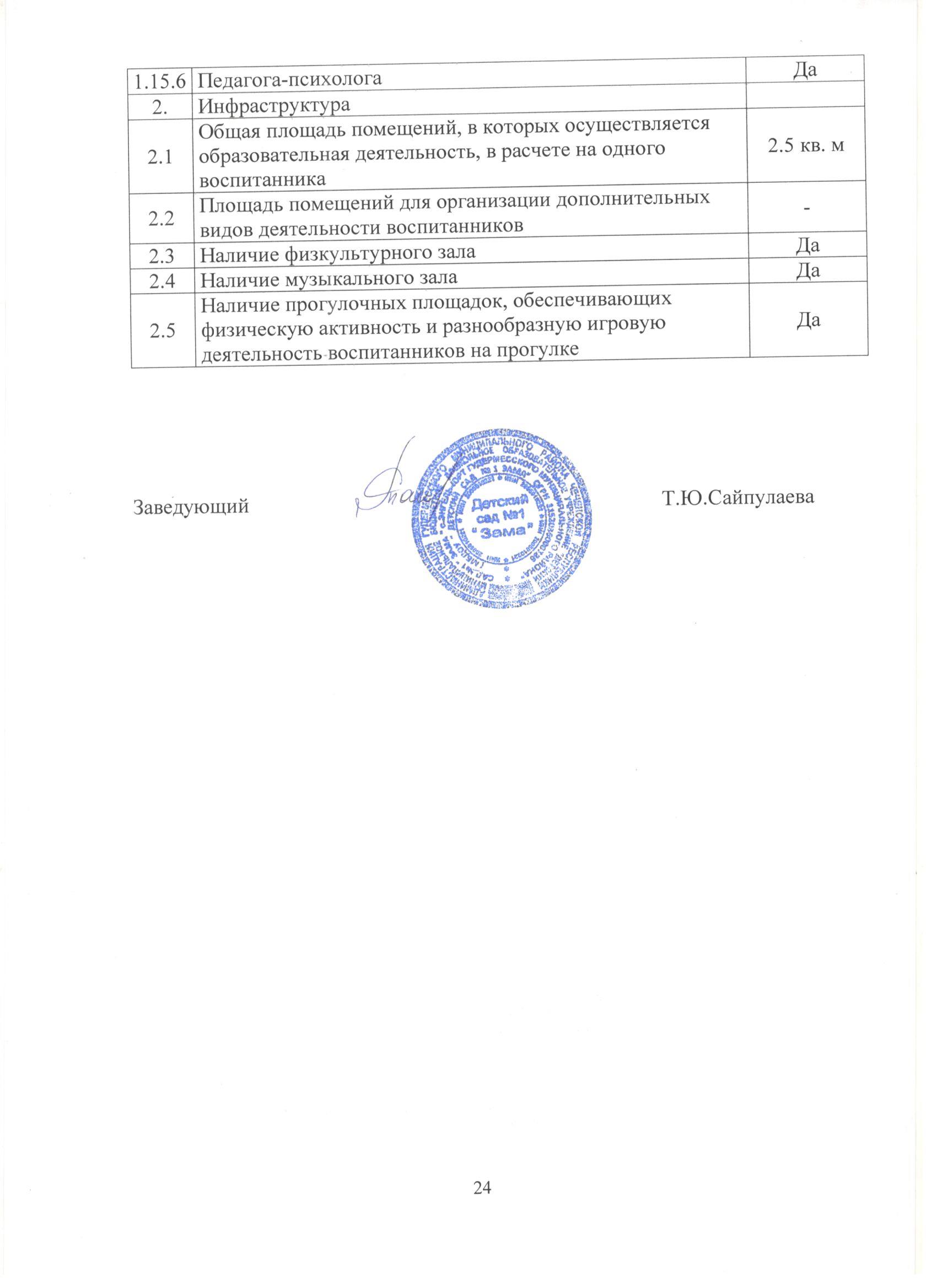 1Заведующий12Старший воспитатель13Воспитатель224Педагог-психолог15Учитель-логопед16Музыкальный руководитель17Инструктор по физической культуре18Социальный педагог19Диетсестра110Медсестра111Повар612Помощник воспитателя1513Заведующий хозяйством114Кухонный рабочий4.515Машинист  по стирке и ремонту спецодежды216Рабочий по комплексному обслуживанию и ремонту зданий217Дворник2.518Сторож419Уборщик служебных помещений320Кастелянша 121Кладовщик 122Делопроизводитель 123Инспектор по кадрам124Оператор котельной425Садовник 126Грузчик 127Бухгалтер- кассир228Инженер - программист128Специалист по охране труда1Итого:85Количество педагогов%До 30 лет618.8 %30-40 лет2371.9 %40-50 лет26.2 %50-60 лет13.1%Свыше 60 лет--Количество педагоговОбразованиеОбразованиеОбразованиеОбразованиеКурсовая подготовка (включая обучение в ВУЗах)Аттестацияпедагогических кадровАттестацияпедагогических кадровАттестацияпедагогических кадровАттестацияпедагогических кадровКоличество педагоговвысшееСреднееспециальноеИз них учатсябез образования  Курсовая подготовка (включая обучение в ВУЗах)высшаяпервая12 разрядБез категории32151700007025ВозрастКоличество педагогов%До 2-х лет1031.2 %От 2 до 5 лет1856.2 %От 5 до 10 лет26.3 %От 10 до 20 лет26.3 %От 20 до 25 лет00 %Свыше 25 лет00 %Приёмы пищиВремя приёма пищиРаспределение калорийности суточного рационаЗавтрак8.35- 9.2520 %Обед12.00 – 12.5045 %Полдник15.20-15.4015 %Ужин 18.00-18.4020 %Образовательная область2017 год2018 год2019 годФизическое развитие85,5%87 %88 %Социально-коммуникативное развитие88%88%87%Познавательное развитие81,5%82%82%Речевое развитие88%90%90%Художественно – эстетическое развитие85,5%85,586%итого86%87%88%N п/пПоказателиЕдиница измерения1.Образовательная деятельность1.1Общая численность воспитанников, осваивающих образовательную программу дошкольного образования, в том числе:4481.1.1В режиме полного дня (8 - 12 часов)3791.1.2В режиме кратковременного пребывания (3 - 5 часов)691.1.3В семейной дошкольной группе01.1.4В форме семейного образования с психолого-педагогическим сопровождением на базе дошкольной образовательной организации01.2Общая численность воспитанников в возрасте до 3 лет871.3Общая численность воспитанников в возрасте от 3 до 8 лет3611.4Численность/удельный вес численности воспитанников в общей численности воспитанников, получающих услуги присмотра и ухода:3791.4.1В режиме полного дня (8 - 12 часов)3791.4.2В режиме продленного дня (12 - 14 часов)01.4.3В режиме круглосуточного пребывания01.5Численность/удельный вес численности воспитанников с ограниченными возможностями здоровья в общей численности воспитанников, получающих услуги:1.5.1По коррекции недостатков в физическом и (или) психическом развитии-1.5.2По освоению образовательной программы дошкольного образования-1.5.3По присмотру и уходу-1.6Средний показатель пропущенных дней при посещении дошкольной образовательной организации по болезни на одного воспитанника01.7Общая численность педагогических работников, в том числе:321.7.1Численность/удельный вес численности педагогических работников, имеющих высшее образование15/46,9 %1.7.2Численность/удельный вес численности педагогических работников, имеющих высшее образование педагогической направленности (профиля)15 /46,9 %1.7.3Численность/удельный вес численности педагогических работников, имеющих среднее профессиональное образование17 /53,1 %1.7.4Численность/удельный вес численности педагогических работников, имеющих среднее профессиональное образование педагогической направленности (профиля)17/ 53,1 %1.8Численность/удельный вес численности педагогических работников, которым по результатам аттестации присвоена квалификационная категория, в общей численности педагогических работников, в том числе:3 / 21,9 %1.8.1Высшая0/ 0%1.8.2Первая7/ 21,9 %1.9Численность/удельный вес численности педагогических работников в общей численности педагогических работников, педагогический стаж работы которых составляет:Численность/удельный вес численности педагогических работников в общей численности педагогических работников, педагогический стаж работы которых составляет:1.9.1До 5 лет281.9.2Свыше 30 лет01.10Численность/удельный вес численности педагогических работников в общей численности педагогических работников в возрасте до 30 лет91.11Численность/удельный вес численности педагогических работников в общей численности педагогических работников в возрасте от 55 лет01.12Численность/удельный вес численности педагогических и административно-хозяйственных работников, прошедших за последние 5 лет повышение квалификации/профессиональную переподготовку по профилю педагогической деятельности или иной осуществляемой в образовательной организации деятельности, в общей численности педагогических и административно-хозяйственных работников   32/100%1.13Численность/удельный вес численности педагогических и административно-хозяйственных работников, прошедших повышение квалификации по применению в образовательном процессе федеральных государственных образовательных стандартов в общей численности педагогических и административно-хозяйственных работников32/100%1.14Соотношение "педагогический работник/воспитанник" в дошкольной образовательной организации1/141.15Наличие в образовательной организации следующих педагогических работников:1.15.1Музыкального руководителяДа1.15.2Инструктора по физической культуреДа1.15.3Учителя-логопедаДа1.15.4Педагог дополнительного образованияДа1.15.5Учителя-дефектологаНет